ZAPROSZENIE NA KONKURS:„NAJPIĘKNIEJSZA OZDOBA CHOINKOWA”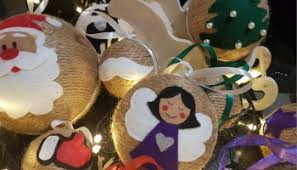 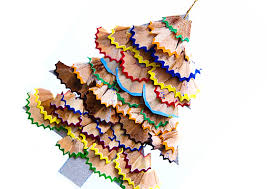 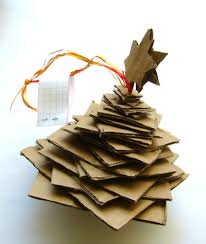 1. Uczestnicy konkursu:- uczniowie wychowania przedszkolnego 2.Cele konkursu:- przybliżenie i zainteresowanie dzieci tradycjami Świąt Bożego Narodzenia,- rozwijanie i kształtowanie wyobraźni plastycznej,- rozwijanie wyobraźni przestrzennej,- prezentacja talentów plastycznych,- uczenie rywalizacji w przyjaznej atmosferze.3. Warunki konkursu:Każdy z uczestników ma za zadanie wykonać z własnych materiałów 1 ozdobę choinkową.Do pracy należy dołączyć czytelną metryczkę (imię, nazwisko, klasa), umieszczoną w widocznym miejscu.Prace powinny spełniać wszystkie „normy” choinkowe tzn.- być lekkie,- dekoracyjne,- posiadać odpowiednie zawieszenie.Pracę należy dostarczyć do 13 grudnia 2022r. do p. Jolanty Palińskiej i p. Agnieszki Manieckiej (sala nr. 41).4. Nagrody:Organizatorzy konkursu przewidują dla laureatów konkursu dyplomy i nagrody rzeczowe za I, II i III miejsce oraz wyróżnienia. Pozostali uczestnicy otrzymają pamiątkowe dyplomy za uczestnictwo.5. Wszystkie prace biorące udział w konkursie przechodzą na własność organizatorów oraz zostaną zaprezentowane i zawieszone na szkolnej choince.6. Powołana przez organizatorów komisja oceniać będzie:- pomysłowość,- staranność wykonania,- różnorodność wykorzystanych materiałów,- nawiązanie do tradycji świątecznych,- ogólny wyraz artystyczny.7. Rozstrzygnięcie konkursu nastąpi w drugiej połowie grudnia 2022 r. Wyniki oraz zdjęcia prac zostaną opublikowane na stronie internetowej naszej szkoły w zakładkach: osiągnięcia oraz wychowanie przedszkolne - artykuły8.Uczestnicy konkursu akceptują powyższy regulamin. Prosimy o wypełnienie Oświadczenia dotyczącego udziału w Konkursie oraz zgody na wykorzystanie wizerunku dziecka, stanowiące załączniki do Regulaminu.
§ X OCHRONA DANYCH OSOBOWYCH Zgodnie z ogólnym rozporządzeniem o ochronie danych (RODO) administratorem danych osobowych, podanych przez Uczestnika Konkursu (lub jego przedstawiciela ustawowego), jest Szkoła Podstawowa nr 314 im. Przyjaciół Ziemi (Administrator) jako Organizator. Dane osobowe będą wykorzystywane w następujących celach: wykonanie ciążących na administratorze obowiązków prawnych, np. rozliczeń podatkowych (art. 6 ust. 1 lit. c RODO - obowiązek prawny), przygotowanie i organizacja Konkursu, wręczenie nagród oraz publikacja informacji o laureatach Konkursu i ich pracach w siedzibie Organizatora (art. 6 ust. 1 lit. f RODO - prawnie uzasadniony interes) oraz na stronie internetowej Organizatora (art. 6 ust. 1 lit. a RODO - zgoda), dochodzenie lub obrona przed ewentualnymi roszczeniami, związanymi z Konkursem lub też w związku z potrzebą wykazania określonych faktów, mających w tym zakresie istotne znaczenie dla Administratora (art. 6 ust. 1 lit. f RODO - prawnie uzasadniony interes); terminy dochodzenia roszczeń szczegółowo określa Kodeks cywilny, nieodpłatne wykorzystanie wizerunku w formie fotografii lub nagrania wideo w przypadku wyrażenia zgody (art. 6 ust. 1 lit. a RODO, art. 81 ustawy o prawie autorskim i prawach pokrewnych - zgoda). Przekazanie danych jest dobrowolne, ale niezbędne dla wzięcia udziału w Konkursie. Odmowa przekazania danych osobowych wiąże się z brakiem możliwości udziału w Konkursie. Dane osobowe nie będą wykorzystywane dla podejmowania decyzji opartych wyłącznie na zautomatyzowanym przetwarzaniu danych osobowych, w tym profilowania w rozumieniu art. 22 RODO. Dane osobowe będą wykorzystywane przez okres niezbędny do realizacji celów wskazanych w ust. 2 powyżej. W zależności od podstawy prawnej będzie to odpowiednio: okres do momentu ewentualnego wycofania zgody, okres wynikający z przepisów prawa, okres przygotowania i organizacji konkursu, okres przedawnienia roszczeń, okres do momentu ewentualnego złożenia skutecznego sprzeciwu. Osoby, których dane dotyczą, mają prawo złożyć do Administratora wniosek o: dostęp do danych osobowych (informację o przetwarzanych danych osobowych oraz kopię danych), sprostowanie danych (gdy są one nieprawidłowe), przeniesienie danych (w przypadkach określonych w RODO), usunięcie lub ograniczenie przetwarzania danych osobowych - na zasadach określonych w RODO. Niezależnie od uprawnień wskazanych w ust. 6 powyżej, możliwe jest także: wniesienie sprzeciwu wobec przetwarzania danych osobowych, jeśli podstawą ich wykorzystywania jest prawnie uzasadniony interes (art. 6 ust. 1 lit. f RODO), złożenie skargi do Prezesa Urzędu Ochrony Danych Osobowych w razie stwierdzenia, że przetwarzanie danych osobowych narusza przepisy prawa. Z zachowaniem wszelkich gwarancji bezpieczeństwa danych, dane osobowe mogą być przekazywane (oprócz osobom upoważnionym przez Administratora) innym podmiotom, w tym: fundatorom nagród w celu dopełnienia wymogów formalnych, związanych z przekazaniem nagród, podmiotom uprawnionym do ich otrzymywania zgodnie z przepisami prawa, podmiotom przetwarzającym je w imieniu Administratora (np. dostawcom usług technicznych i podmiotom świadczącym nam usługi doradcze), innym administratorom (np. kancelariom notarialnym lub prawnym). W sprawach związanych z ochroną danych osobowych prosimy o kontakt z inspektorem ochrony danych Administratora: inspektor@dbfo.waw.pl. 1/1 